ОТЧЕТ о проведенииспортивно-массовых мероприятий в МОУ Рязанцевской СШза 2020-2021 уч.годВ нашей школе на протяжении нескольких лет проводиться школьная спартакиада, в которой участвуют учащиеся с 3 по 11 класса.  Все учащиеся школы делятся на две возрастные группы:- младшая 3- 5 классы- старшая 6-11 классыУчащиеся в этих возрастных группах делятся на 4 команды, которые называются: «Красные», «Синие», «Желтые», «Белые». Соревнования проходят на протяжении всего учебного года:СЕНТЯБРЬСоревнования по «Мини – лапте»Юноши 6-11 класс – 16.09.2020Принимало участие – 16 человек4 команды по 4 человека.23 сентября прошли соревнования у девушек.Приняло участие 4 команды по 5 человек.25 сентября 2020 г. прошли соревнования по «Мини- футболу» среди учащихся 6-10 классов (смешанные команды – 3 мальчика, 3 девочки).30 сентября  соревнования по «Мини- лапте» среди смешанных команд, 3 мальчика, 3 девочки.1 место заняла команда «Белых»2 место – команда  «Синие»3 место – команда «Желтые».1 октября прошли соревнования 3-5 классов.Приняло участие в командах по 5 человек. Судейство игр проводили старшеклассники.ОКТЯБРЬ05 октября прошли соревнования по спортивному ориентированию, посвященное празднику «День учителя» с 6 по 10 класс, приняло участие – 39 человек.Младшая возрастная группа – 16 человек1 место заняла команда «Белые»2 место – команда  «Синие»3 место – команда «Красные».Старшая возрастная группа – 39 человек1 место заняла команда «Синие»2 место – команда  «Желтые»3 место – команда «Красные».Школьный кросс «ЗОЛОТАЯ ОСЕНЬ» - 09.10.2020г.Принимали участие учащиеся 1-11 классов.Учащиеся 6-10 кл – 39 человекУчащиеся 1-5 кл.- 49 человек08.10.2020 Соревнования по «Мини- футболу»НОЯБРЬДЕКАБРЬЯНВАРЬФЕВРАЛЬ18.02.2021 г. Спортивные соревнования «Веселые старты»,посвященные празднику «День Защитника Отечества» среди учащихся 1-5 классов19.02.2021 г. Спортивные соревнования «Муравейник» посвященные празднику «День Защитника Отечества» среди учащихся 6-10 классовМАРТ04.03.2021 г. «Зимние забавы» посвященные русскому празднику «Масленица», среди учащихся 3-5 классов и  6-10 классов.10.03.2021 лично-командные соревнования по настольному теннису среди юношей 6-10 классовАПРЕЛЬНаиболее активные участие 3-5 классов приняли участие в 9 соревнованиях, а среди уч-ся 6- 10 классах в 14 – 15 соревнованиях.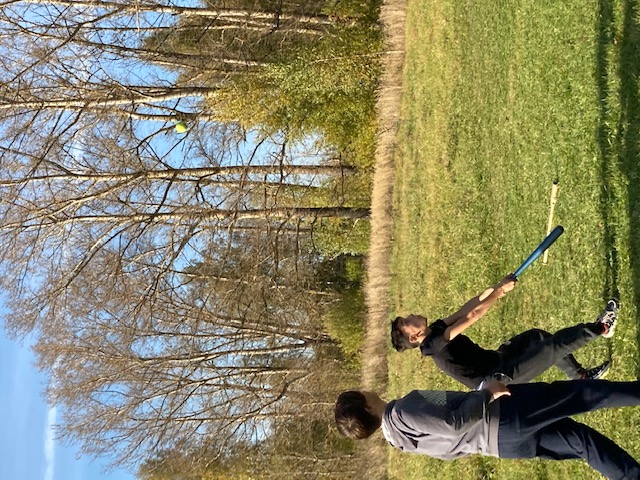 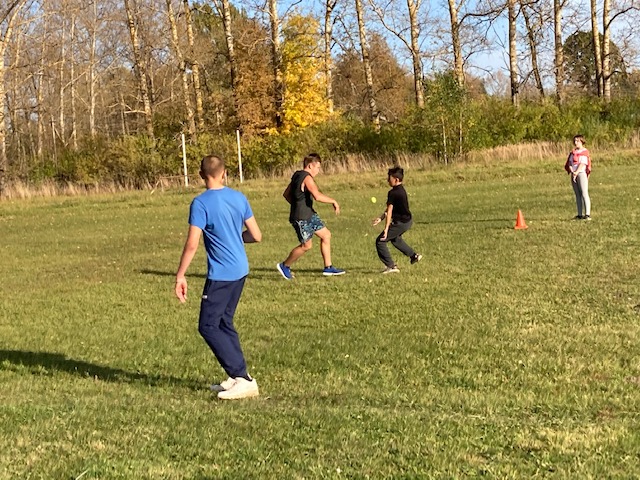 Итоги: 1 место команды «Белые»2 место – команда «Желтые»3 место – команда «Синие»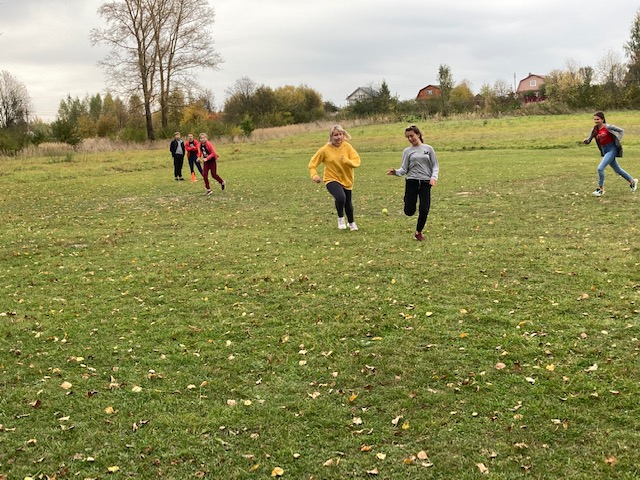 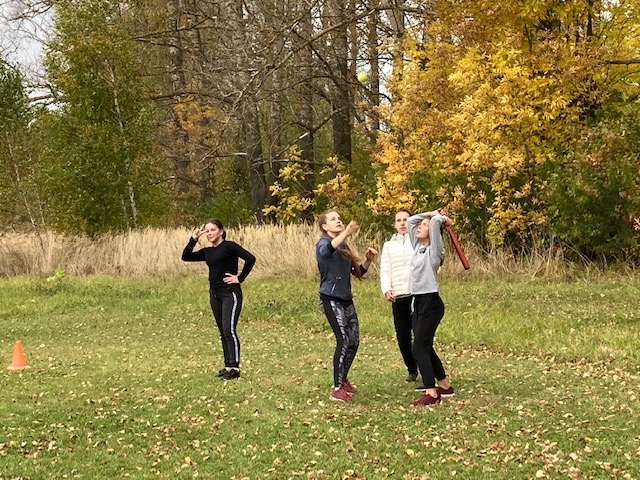 1 место заняла команда «Белых»2 место – команда  «Красные»3 место – команда «Желтые»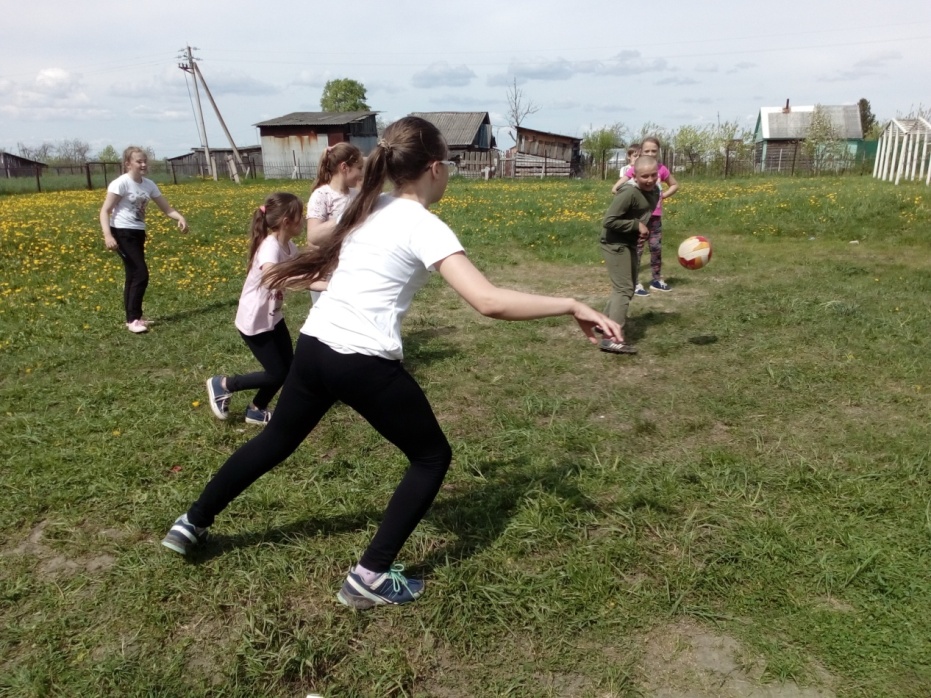 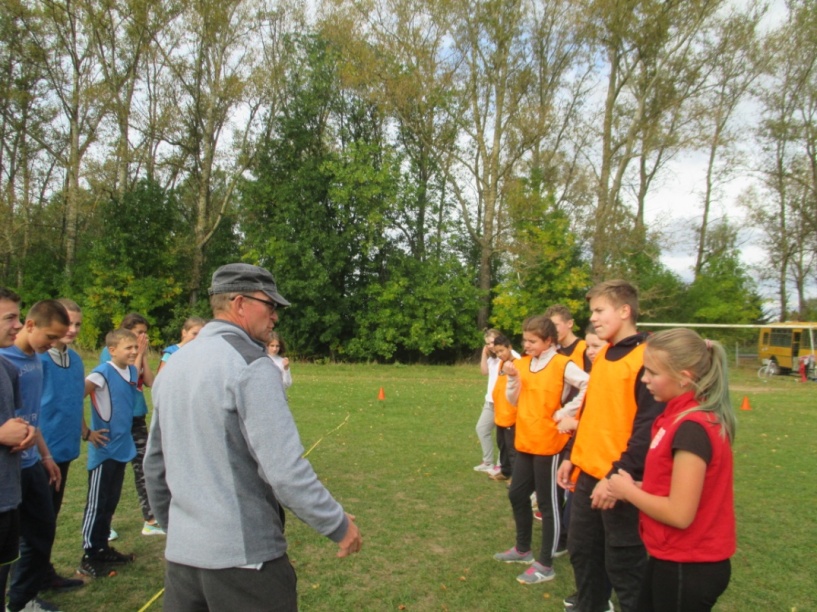 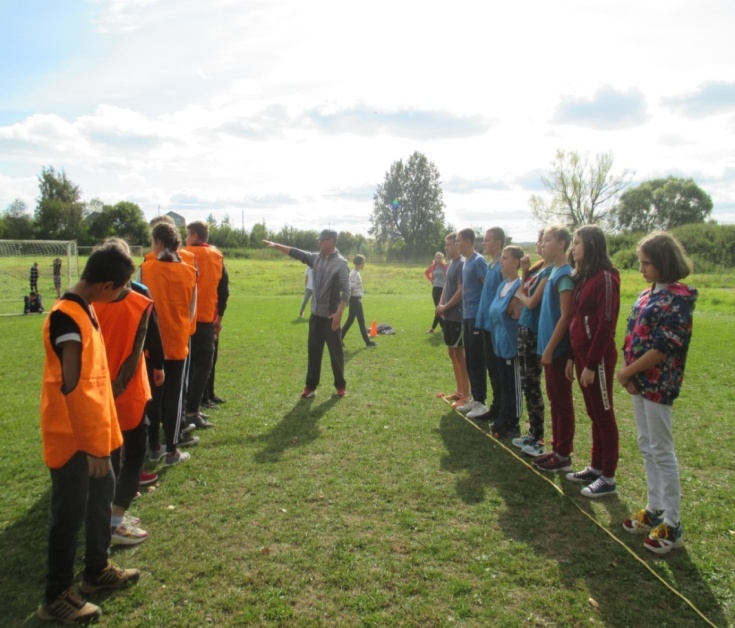 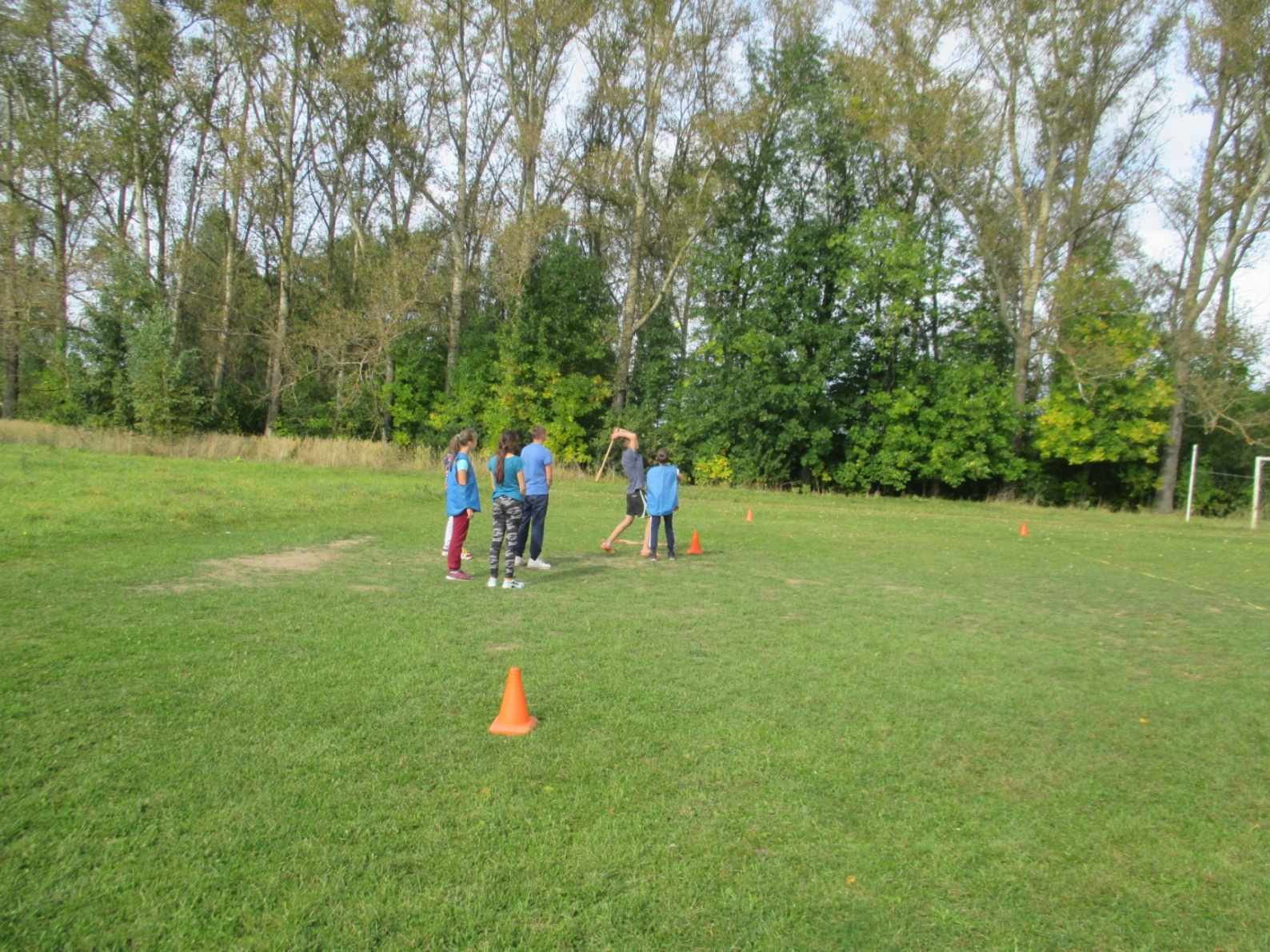 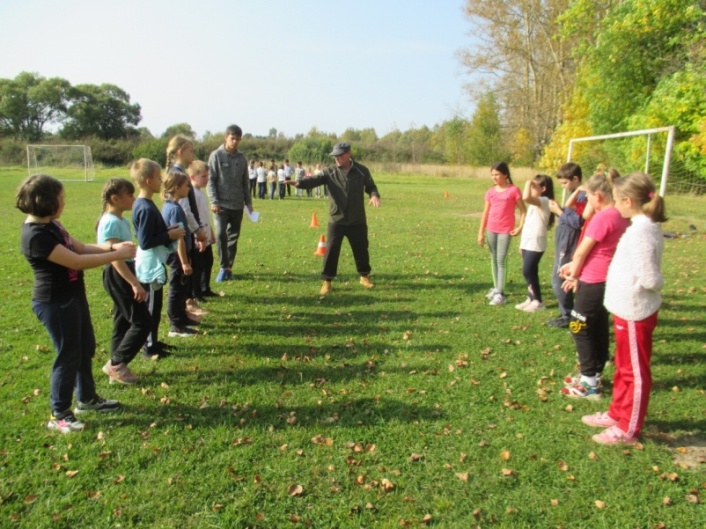 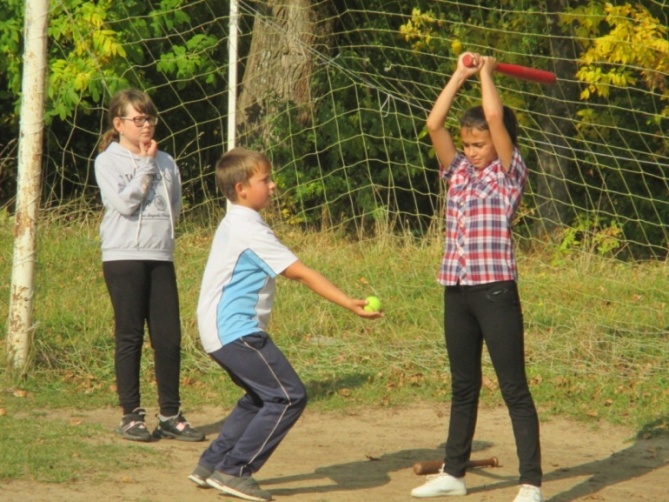 1 место заняла команда «Красные»2 место – команда  «Синие»3 место – команда «Желтые».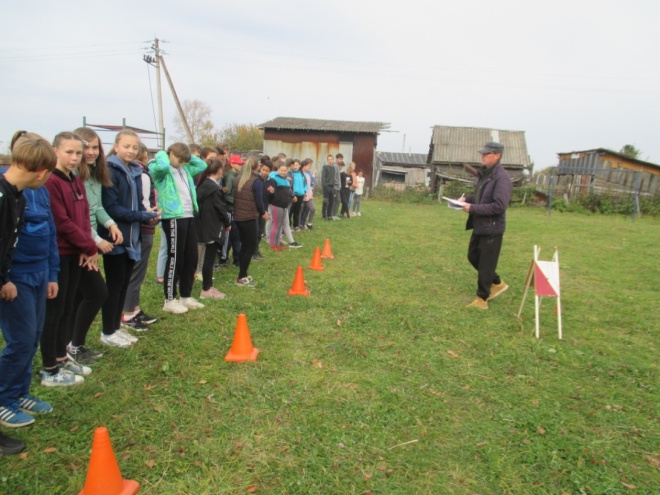 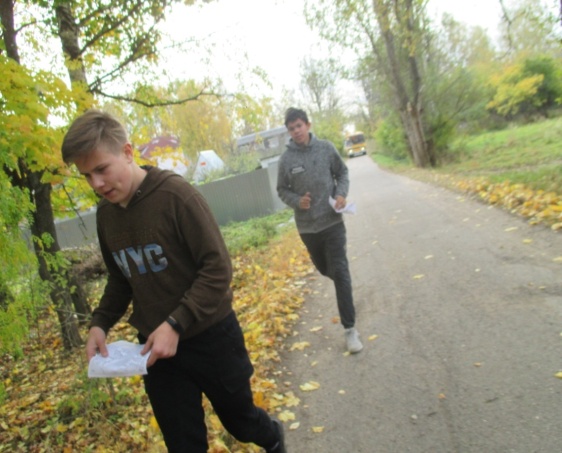 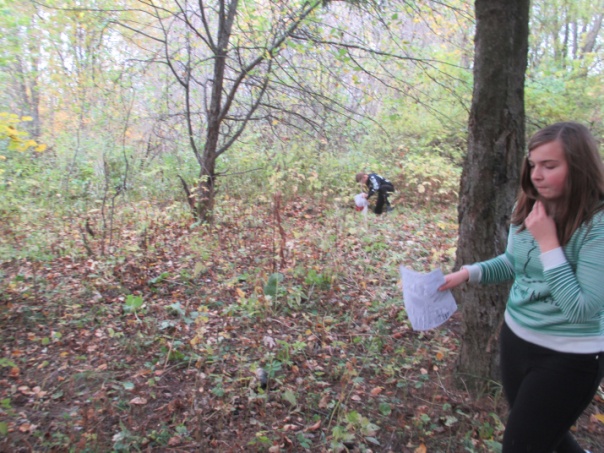 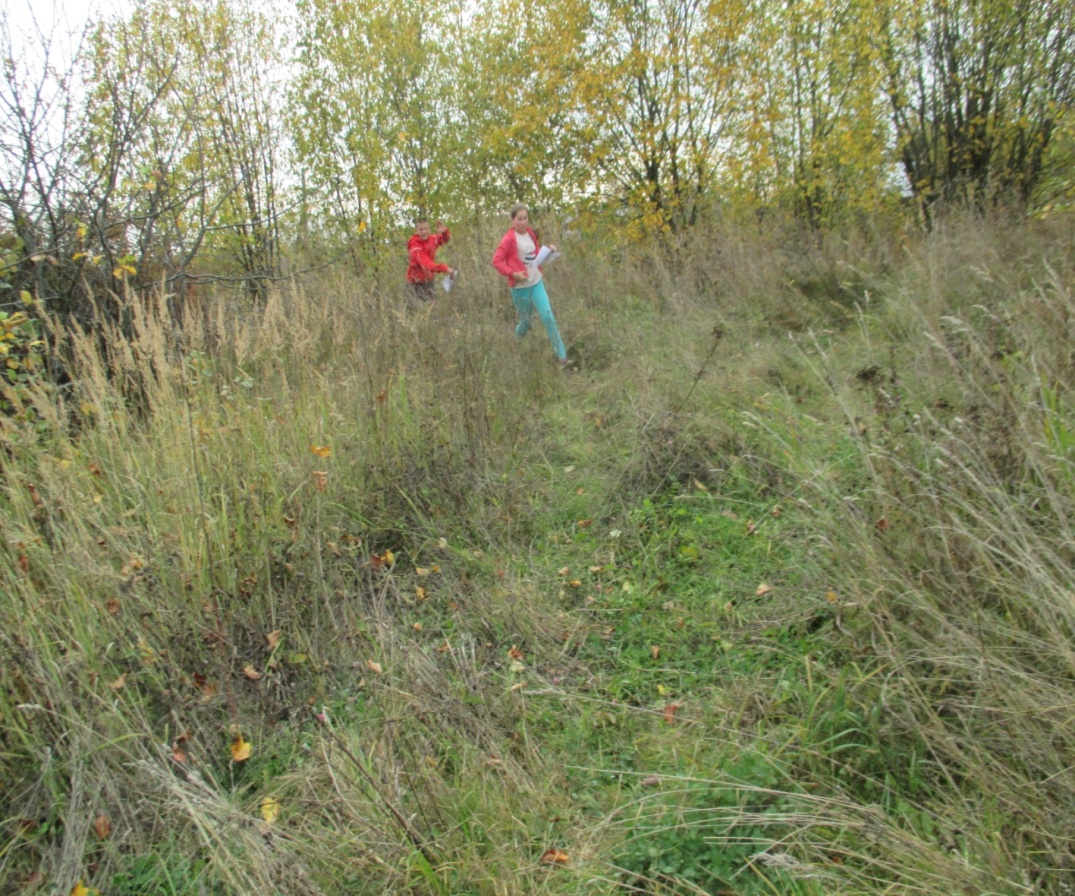 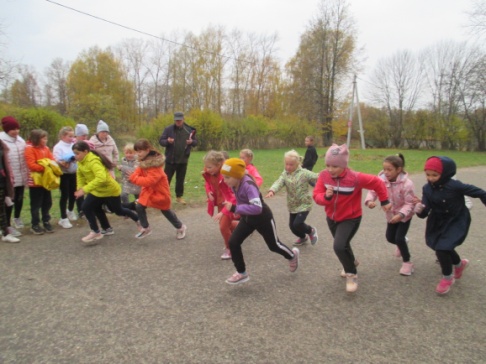 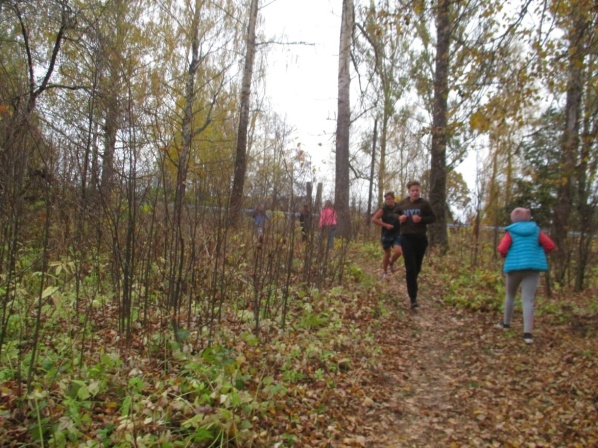 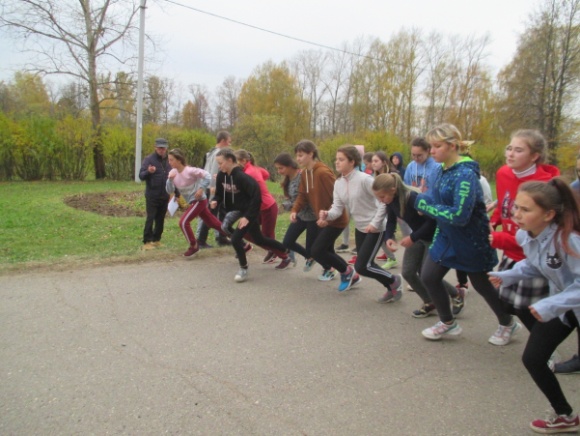 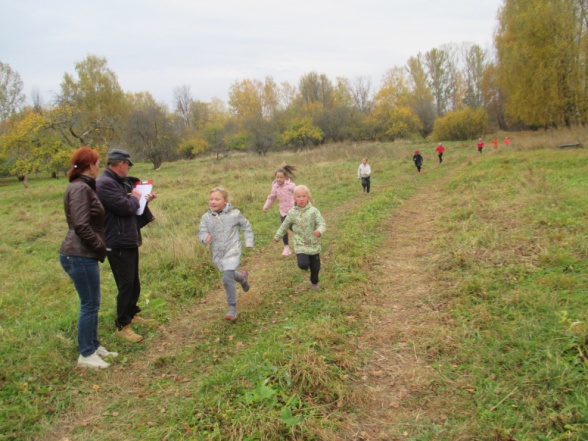 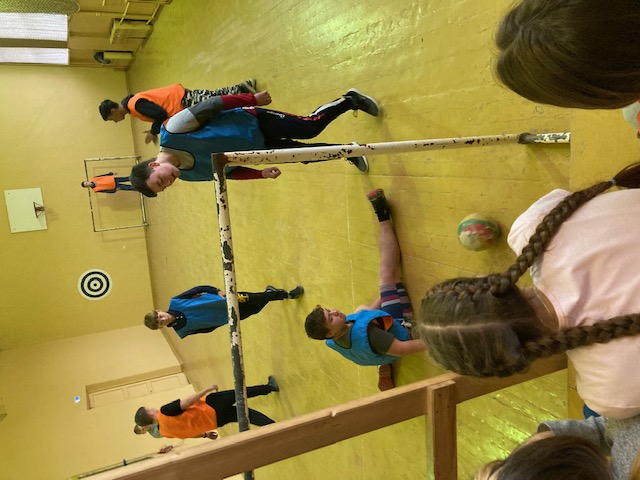 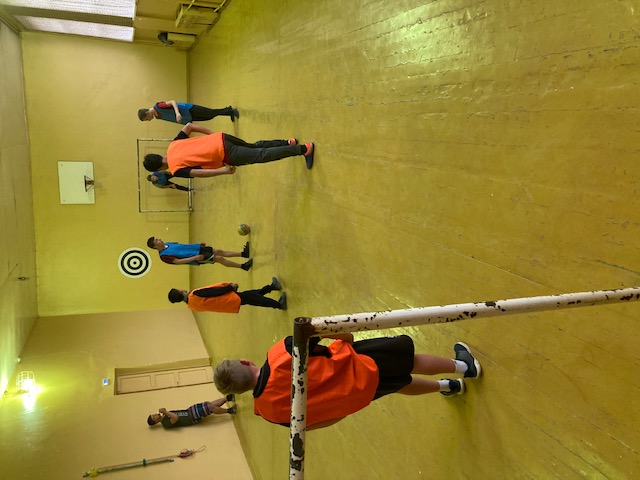 Юноши 6-10 класс – 12 человек4 команды по 3 человека соревнования проходили в спортивном зале.1 место заняла команда «Белые»2 место – команда  «Желтые»3 место – команда «Красные».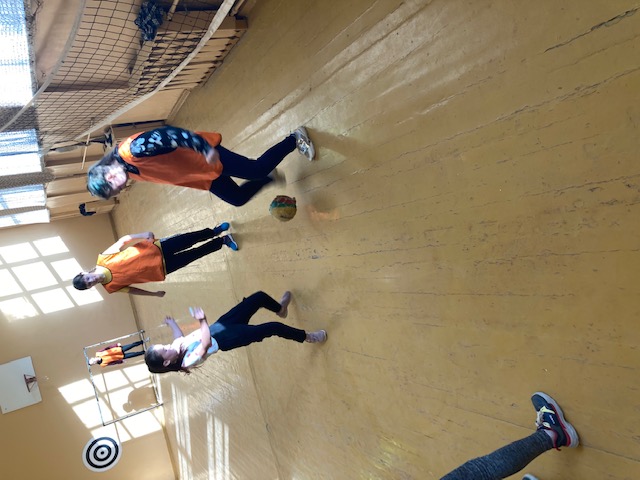 У девушек соревнования по «Мини- футболу» проходили 15 октябряУчаствовало 4 команды по 3 человека.1 место заняла команда «Белые»2 место – команда  «Синие»3 место – команда «Красные».У девушек соревнования по «Мини- футболу» проходили 15 октябряУчаствовало 4 команды по 3 человека.1 место заняла команда «Белые»2 место – команда  «Синие»3 место – команда «Красные».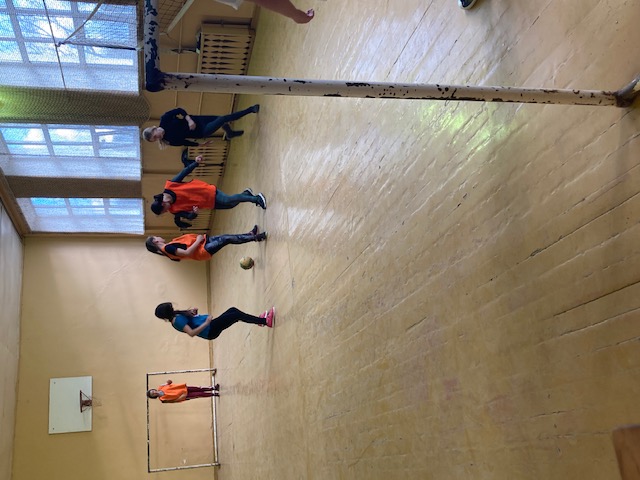 26.10.2020 г. Соревнования по «Мини-футболу» среди учащихся 3-5 классов4 команды по 4 человека1 место заняла команда «Синие»2 место – команда  «Красные»3 место – команда «Белые».26.10.2020 г. Соревнования по «Мини-футболу» среди учащихся 3-5 классов4 команды по 4 человека1 место заняла команда «Синие»2 место – команда  «Красные»3 место – команда «Белые».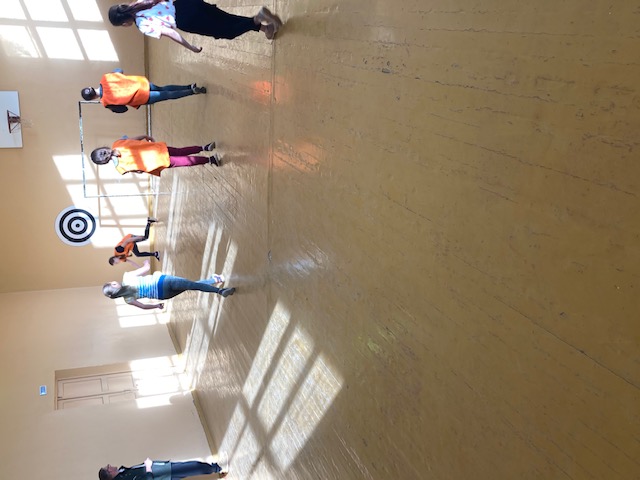 09.11.2020 г. Лично-командные соревнования по «Шашкам»Девочки 6-10 классы, участвовало- 4 команды по 3 человека1 место заняла команда «Желтые»2 место – команда  «Белые»3 место – команда «Синие».09.11.2020 г. Лично-командные соревнования по «Шашкам»Девочки 6-10 классы, участвовало- 4 команды по 3 человека1 место заняла команда «Желтые»2 место – команда  «Белые»3 место – команда «Синие».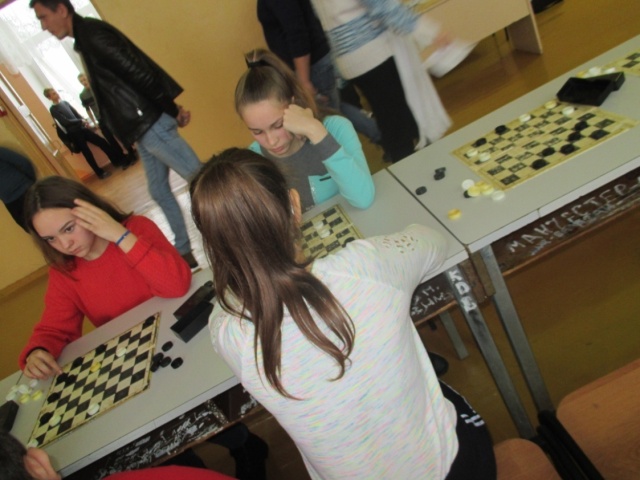 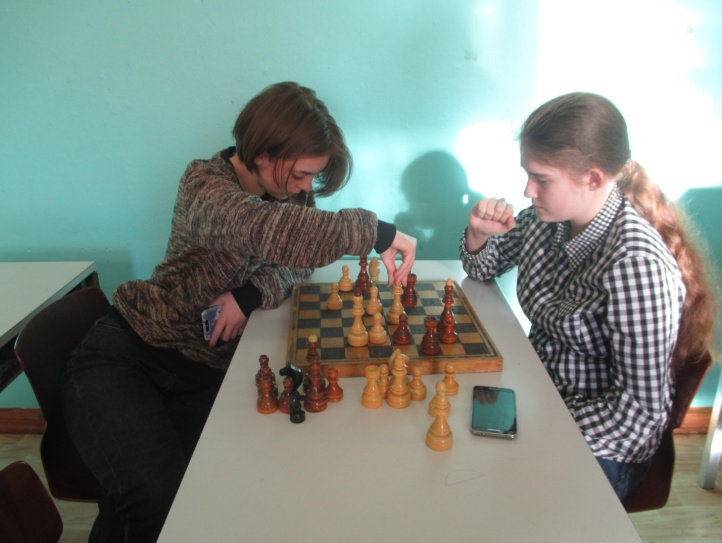 10.11.2020. Лично-командные соревнования по «Шахматам» Девочки 6-10 классы, участвовало- 4 команды по 3 человека1 место заняла команда «Красные»2 место – команда  «Желтые»3 место – команда «Синие».12.11.2020 г. Лично-командные соревнования по «Шашкам»Юноши 6-10 классы, участвовало- 4 команды по 3 человека1 место заняла команда «Желтые»2 место – команда  «Красные»3 место – команда «Белые».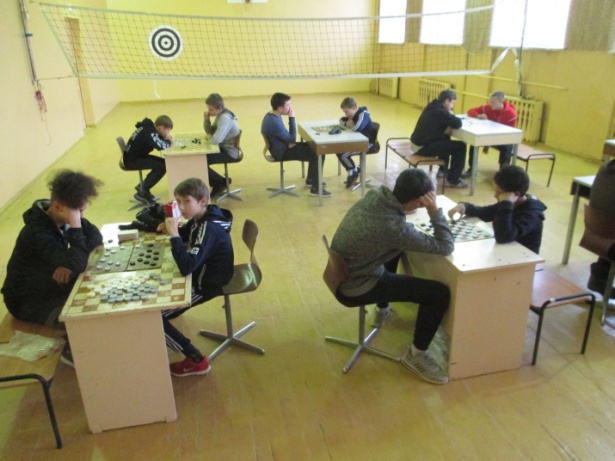 13.11.2020. Лично-командные соревнования по «Шахматам» Мальчики 6-10 классы, участвовало- 4 команды по 3 человека1 место заняла команда «Желтые»2 место – команда  «Синие»3 место – команда «красные».13.11.2020. Лично-командные соревнования по «Шахматам» Мальчики 6-10 классы, участвовало- 4 команды по 3 человека1 место заняла команда «Желтые»2 место – команда  «Синие»3 место – команда «красные».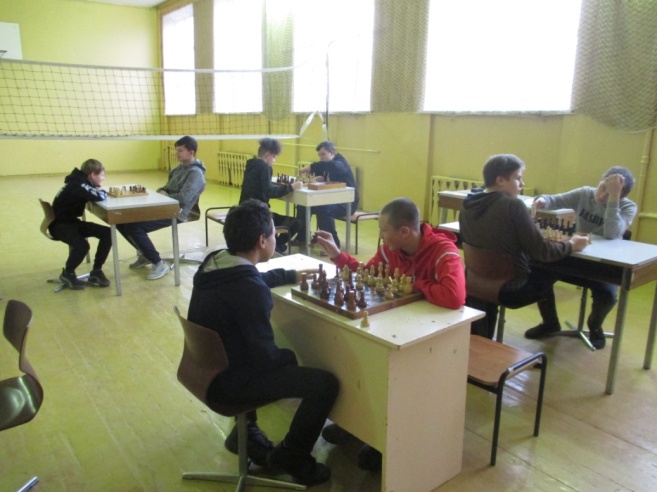 25.11.2020 г. командные соревнования по «Шашкам»Среди учащихся 3-5 классов: 2 мальчика и 1 девочка1 место заняла команда «Желтые»2 место – команда  «Красные»3 место – команда «Белые».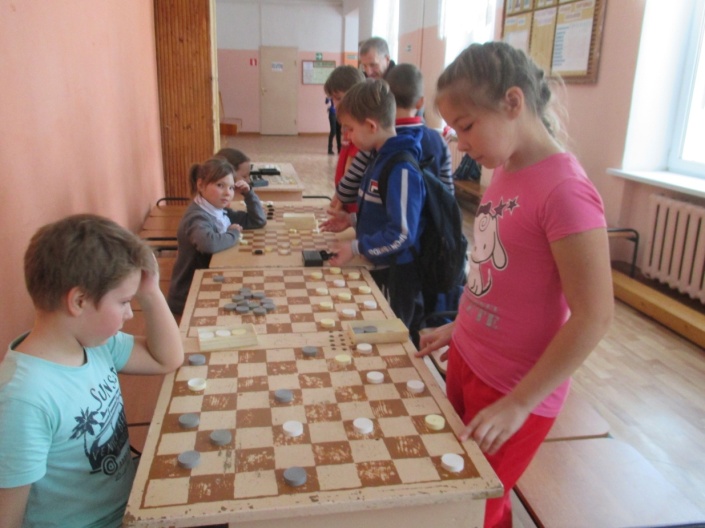 18.11.2020 г. командные соревнования по «Шахматам»Среди учащихся 3-5 классов: 2 мальчика и 1 девочка1 место заняла команда «Желтые»2 место – команда  «Красные»3 место – команда «Белые».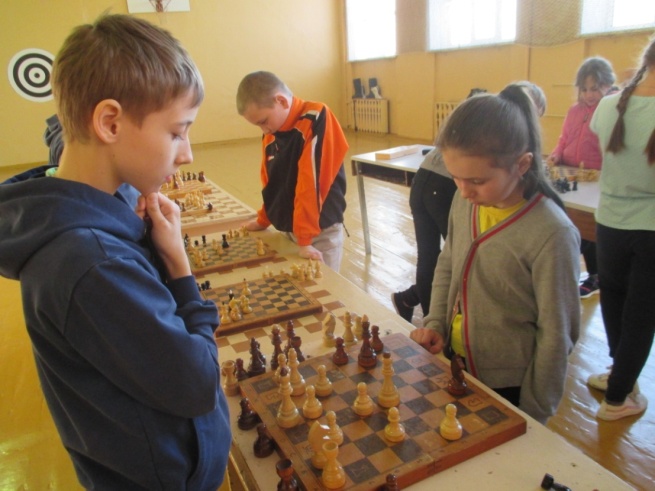 07.12.2020 г. Соревнования по гимнастике среди девушек 6-10 класса1 место заняла команда «Белые»2 место – команда  «Красные»3 место – команда «Синие».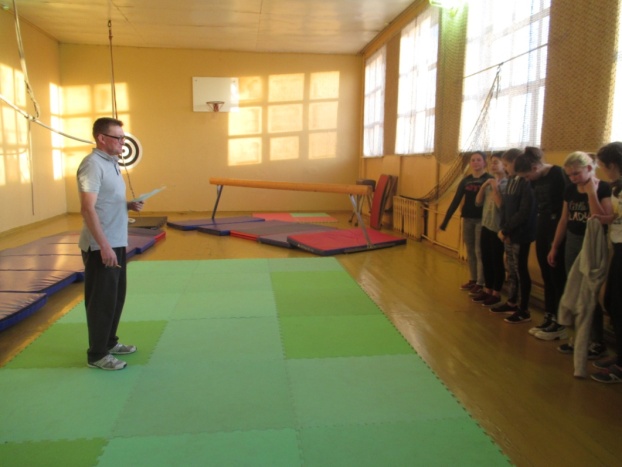 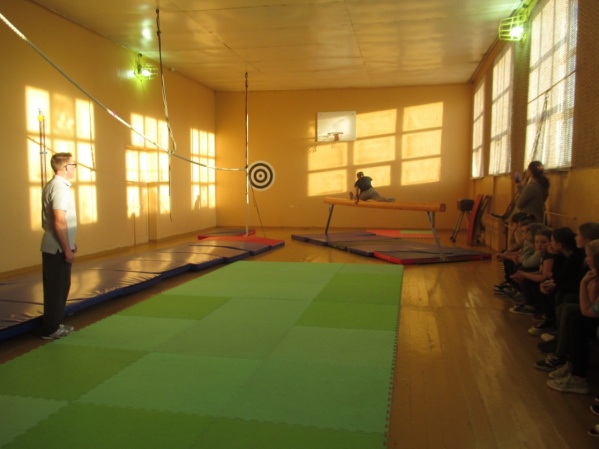 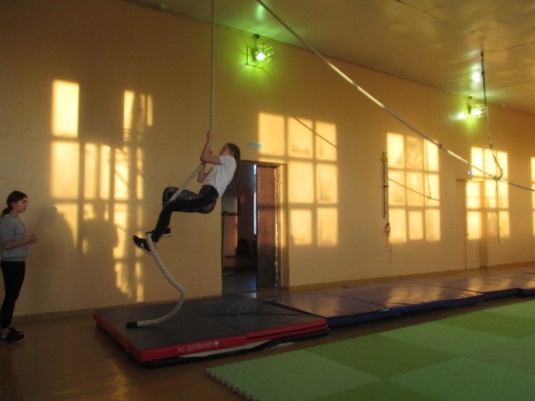 14.12.2020 г. Соревнования по гимнастике среди юношей 6-10 класса1 место заняла команда «Синие»2 место – команда  «Белые»3 место – команда «Красные».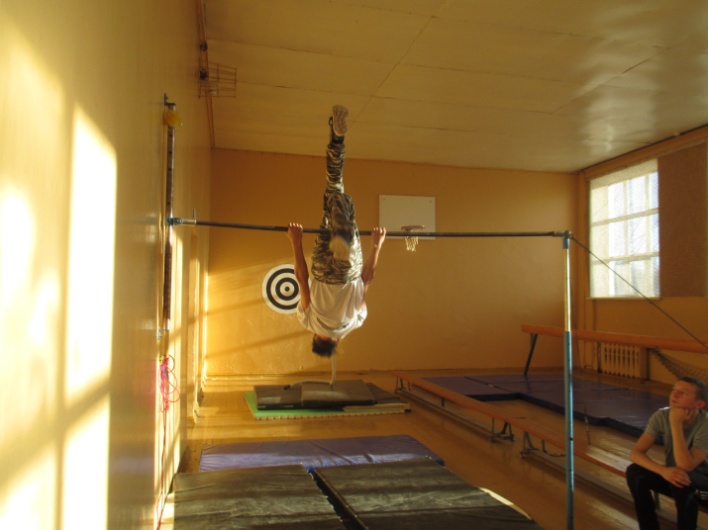 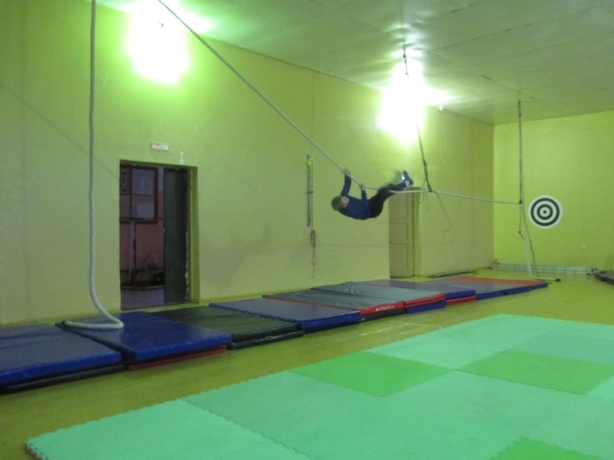 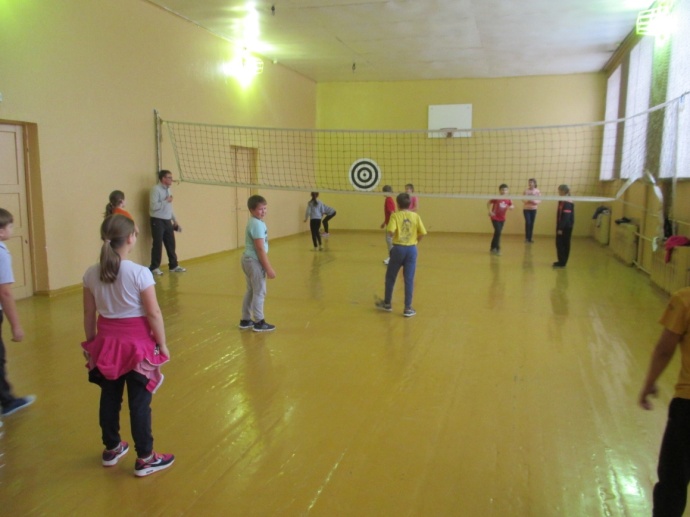 25.01.2021 г. соревнования по пионерболу среди учащихся 3-5 классов1 место заняла команда «Желтые»2 место – команда  «Красные»3 место – команда «Синие».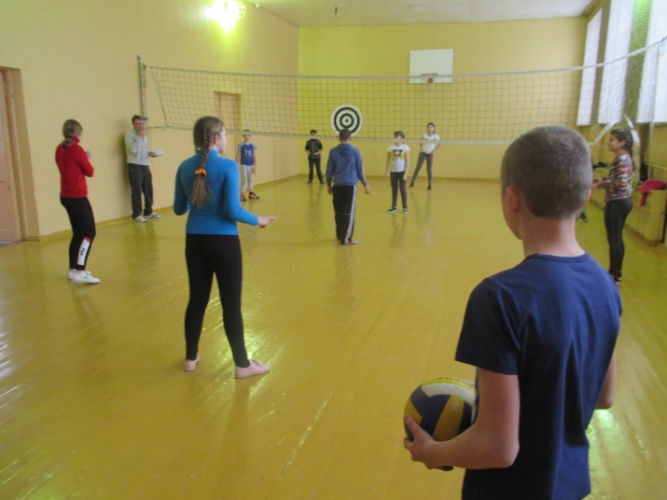 27.01.2021 г. соревнования по волейболу среди учащихся 6-10 классов1 место заняла команда «Желтые»2 место – команда  «Красные»3 место – команда «Белые».18.02.2021г. лично-командные соревнования по лыжным гонкам среди учащихся 6-10 классов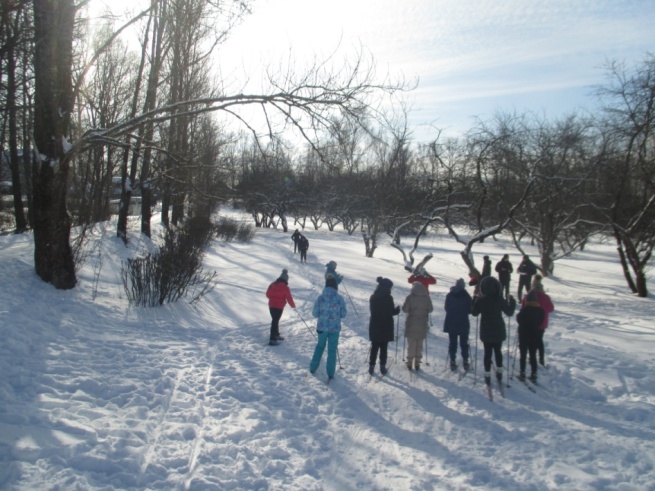 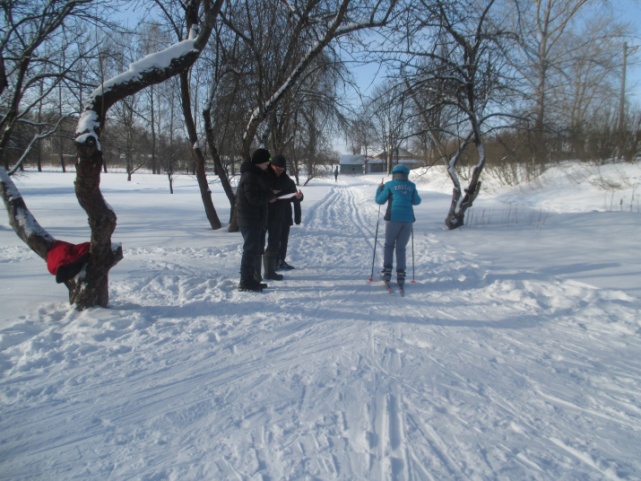 1 место заняла команда «Красные»2 место – команда  «Синие»3 место – команда «Белые».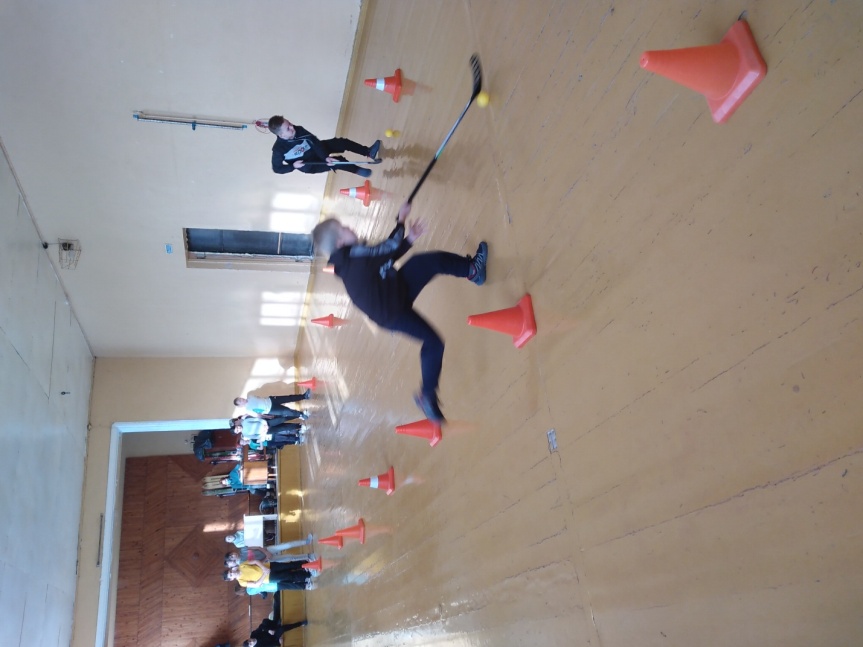 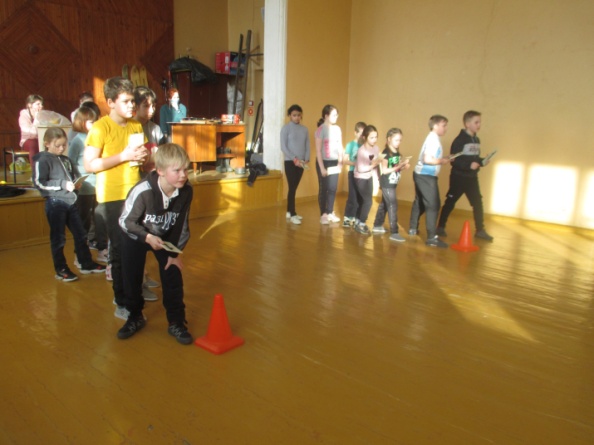 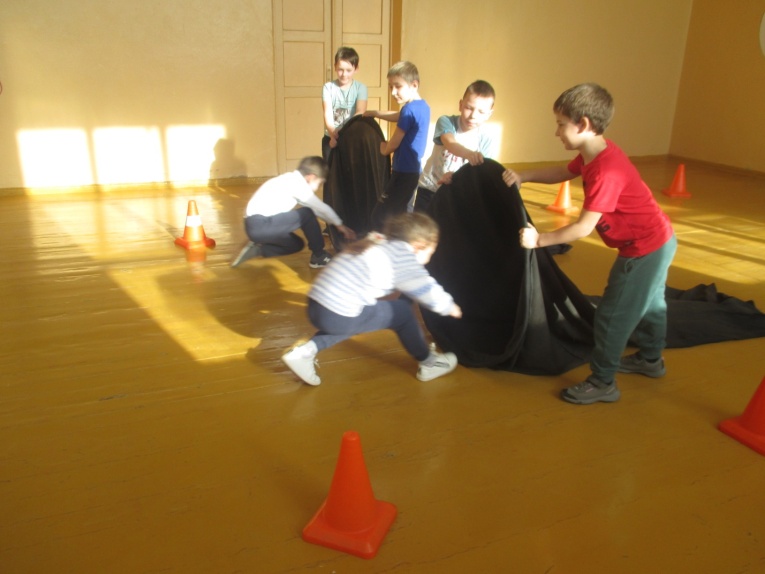 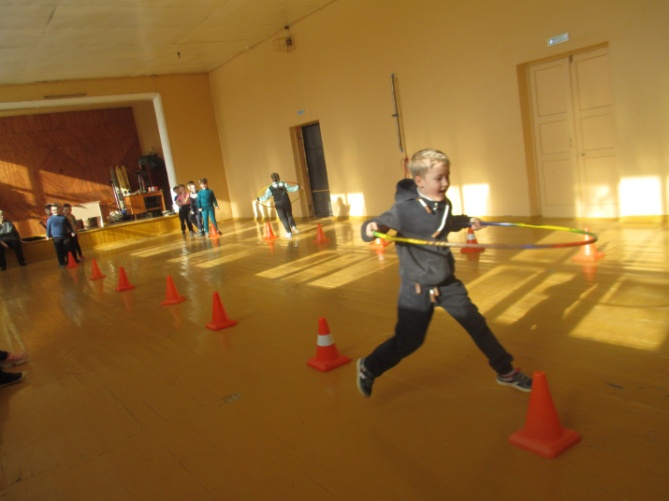 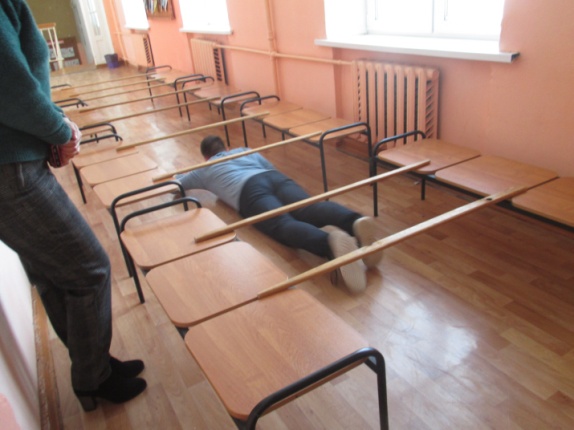 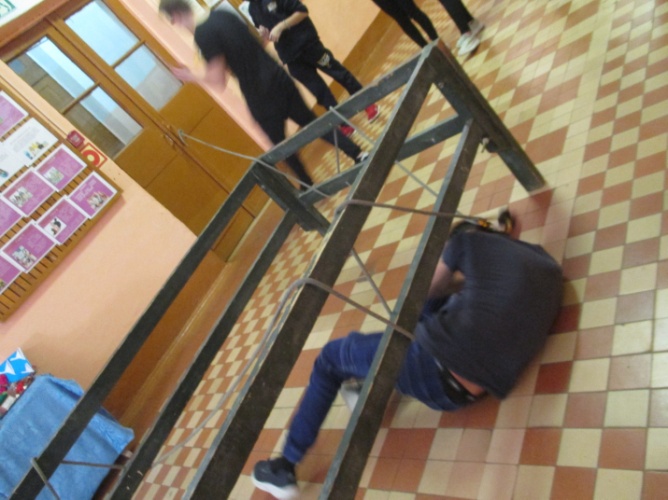 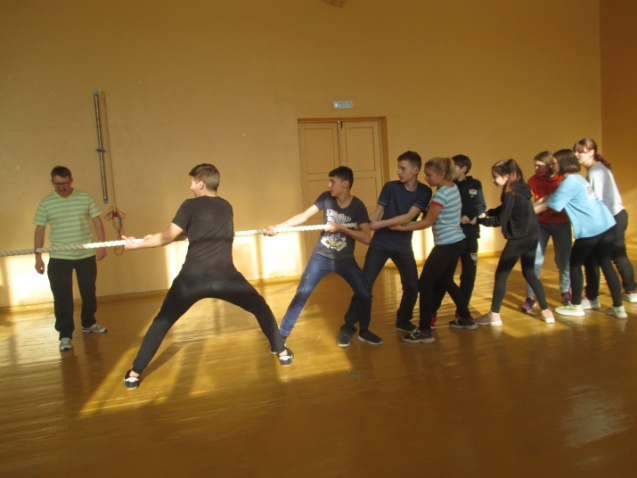 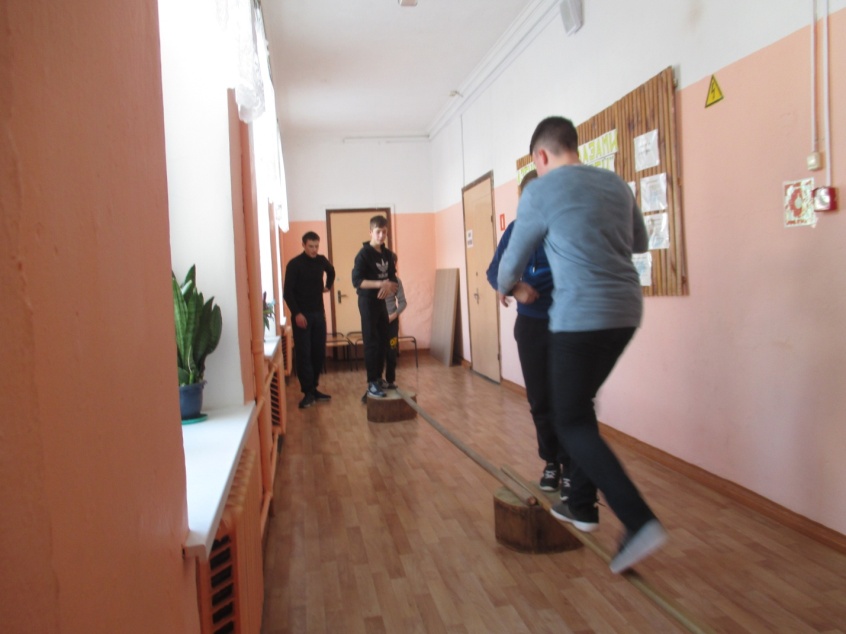 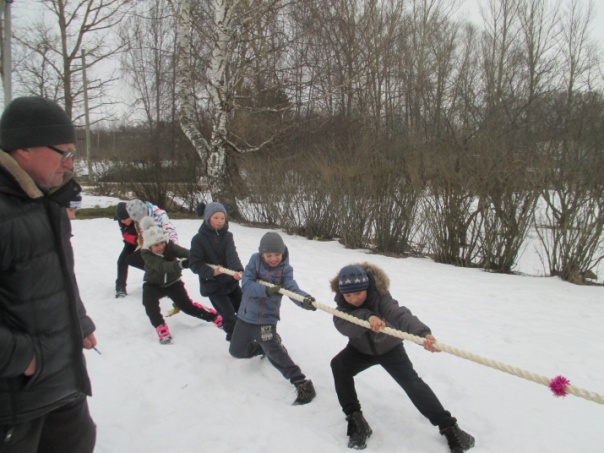 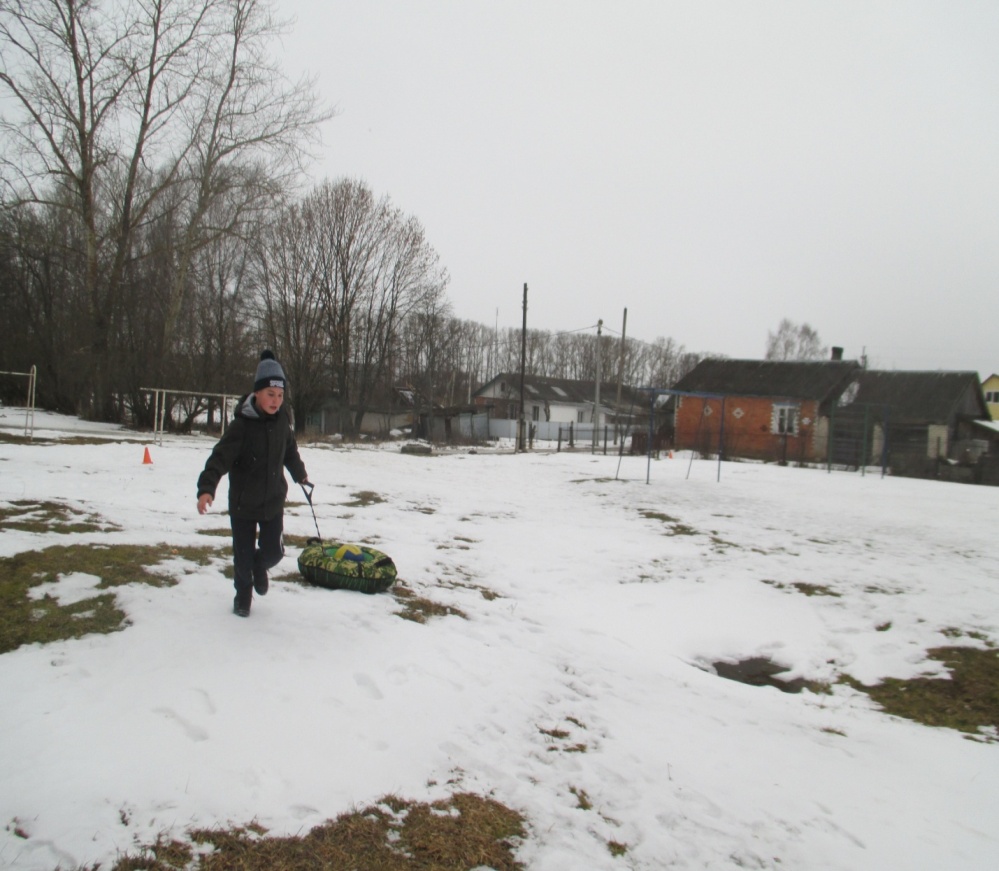 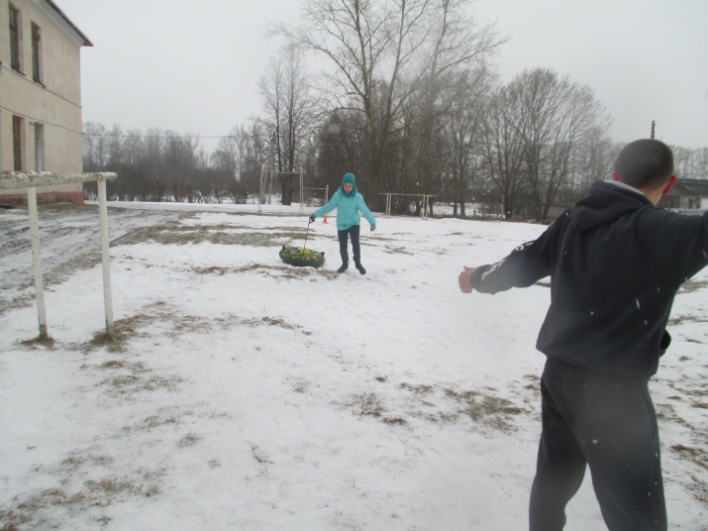 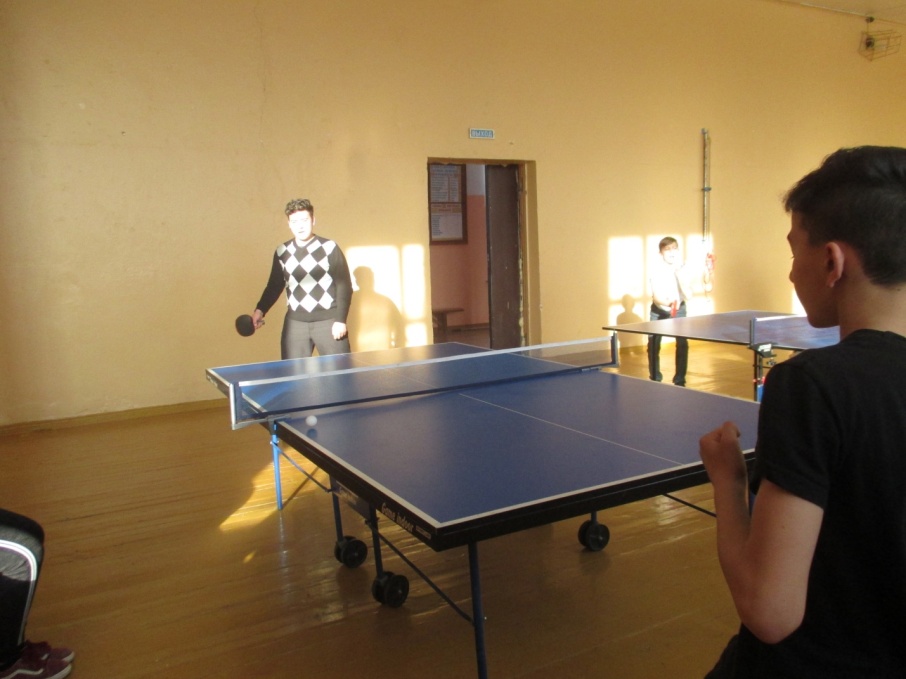 1 место – «Белые»2 место – «Красные»3 место – «Желтые»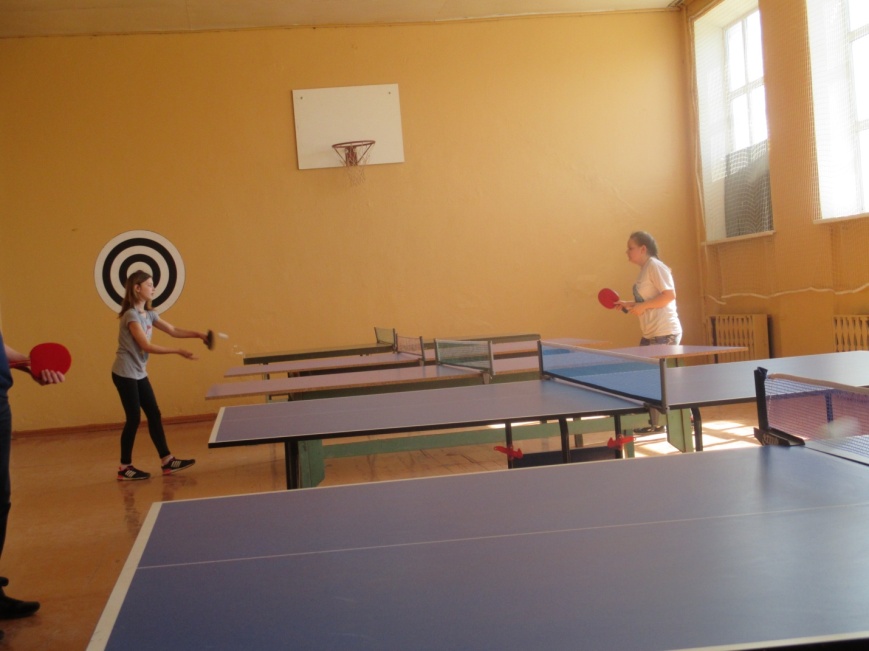 11.03.2021 лично-командные соревнования по настольному теннису среди девушек 6-10 классов, состав команды – 3 человека1 место – «Красные»2 место – «Синие»3 место – «Желтые»18.03.2021  соревнования по настольному теннису среди смешанных команд 6-10 классов, состав команды – 5 человек (3 –мальчика и 2 девочки)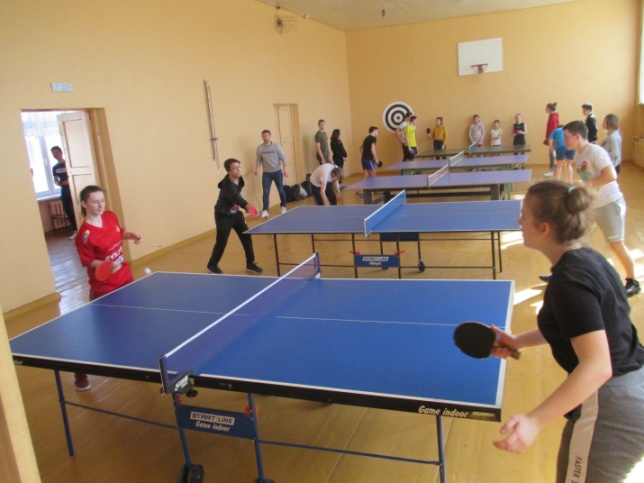 1 место – «Белые»2 место – «Красные»3 место – «Желтые»19.03.2021  соревнования по настольному теннису среди смешанных команд 3-5 классов, состав команды – 3 человек (2 –мальчика и 1 девочка)1 место – «Желтые»2 место – «Белые»3 место – «Красные»15.04.2021 г. Школьные соревнования по мини- баскетболу среди юношей 6-10 класса, состав команды 3 человека1 место – «Белые»2 место – «Синие»3 место – «Желтые»16.04.2021 г. Школьные соревнования по мини- баскетболу среди девушек 6-10 класса, состав команды 3 человека1 место – «Белые»2 место – «Красные»3 место – «Желтые»19.04.2021 г. Школьные соревнования по мини- баскетболу среди юношей 3-5 класса, состав команды 3 человека1 место – «Красные»2 место – «Белые»3 место – «Желтые»Входе проведения спартакиады учащихся среди 6 – 10 классов1 место заняла команда «Белых»2 место – команда «Красные»3 место – команда «Желтые»4 место – команда «Синие»среди 1-5 классов	1 место заняла команда «Красные»2 место – команда «Белые»3 место – команда «Синие»4 место – команда «Желтые»